3 класс по 8-лет ДПОП«Прикладное творчество»Тема: Техника «Торцевание». Задание: «Снеговик», «Снежинка».Знакомство с историей возникновения и особенностями техники торцевания. Выполнения работы в данной технике. Развития аккуратности, внимательности, фантазии.Самостоятельная работа: выполнить несложную аппликацию в данной технике. Подготовить салфетки.Ссылка на видео: https://youtu.be/RHVe_Jp4g5c  Основы изобразительного искусства»Тема: Силуэт. Пятно. Повторение понятия «силуэт», «пятно». Знакомство со сложными силуэтами. Оверлепинг (наложение, пересечение). Выполнение силуэтного  рисунка натюрморта (линия, пятно). Создание  композиции с использованием сложного силуэта.  Использование формата, вытянутого по горизонтали, черного фломастера, тушь и перо, гелиевая ручка.Самостоятельная работа: выполнение упражнения черного на белое, белого на черное (рыбка в аквариуме, грибы в банке и др.). Ссылка на видео:  https://youtu.be/KMOWHIVP1A8  «Лепка»Изготовление магнитов, брелков. Тема: продукты питания, инициалы, цветы и др.Применение полученных знаний в изготовлении сувениров, например, магнитов, брелков. Формирование понятия о декоративности, выразительности образа. Самостоятельная работа: выполнение эскизов изделий. ссылка на видео	: https://youtu.be/2OblthkC0nY Примеры работ: 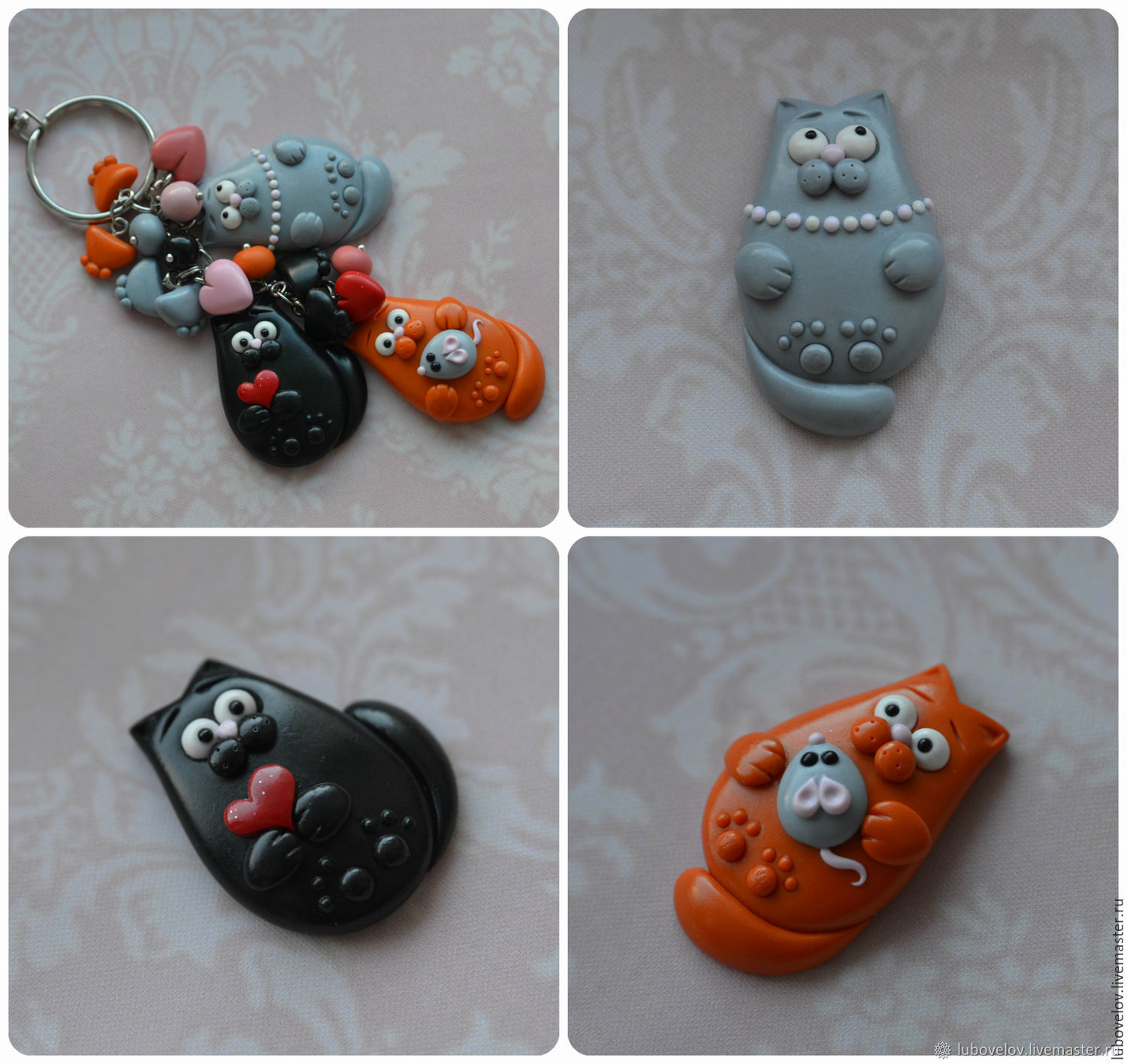 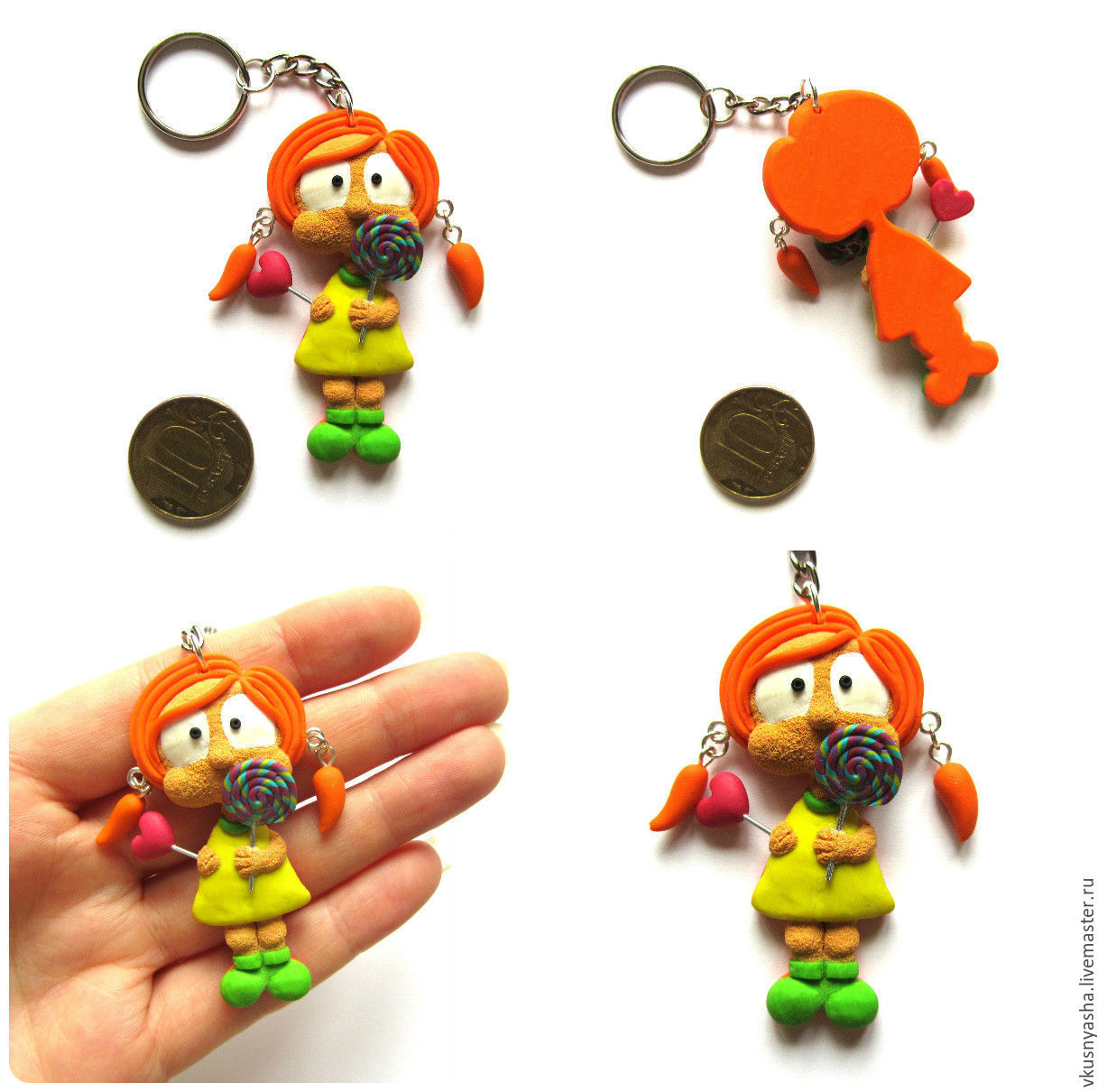  «Цветоведение»            Тема 4. Изменение цвета по форме предмета. Цвет и форма. Передача цветом объём. Задание: «Построй сказочный дворец».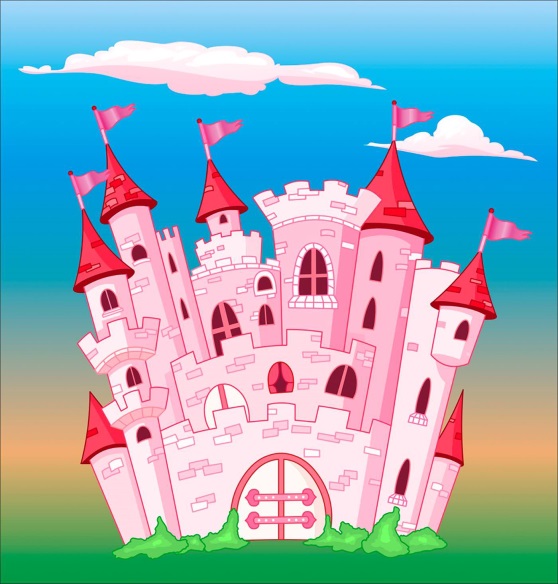 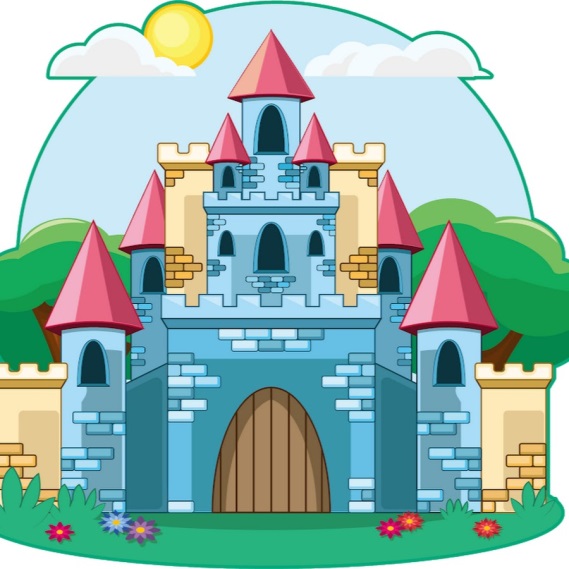 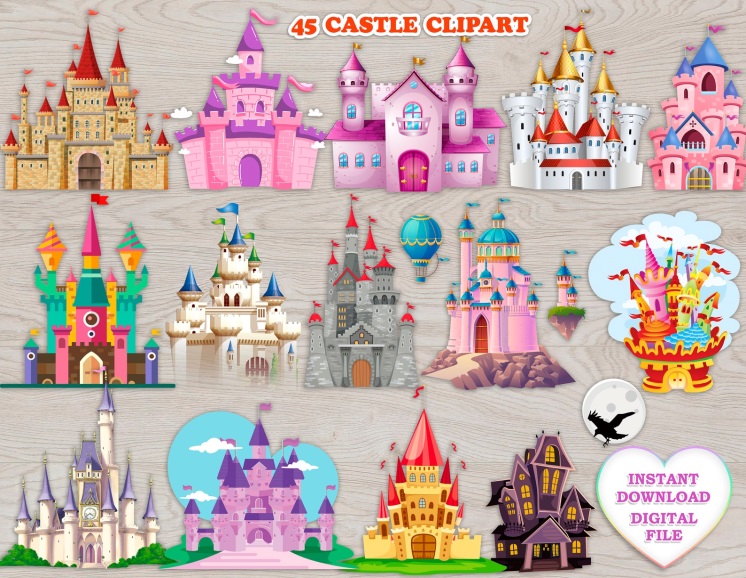 Ссылка на видео	: https://youtu.be/VwHjPkg3rt0 «Беседы об искусстве»Тема: «Язык живописи. Миниатюра. Иконопись.»Ссылка на видео:	https://youtu.be/gT4GJlhL53o https://youtu.be/O9hZZCsM0mI 